Happy Mother’s Day!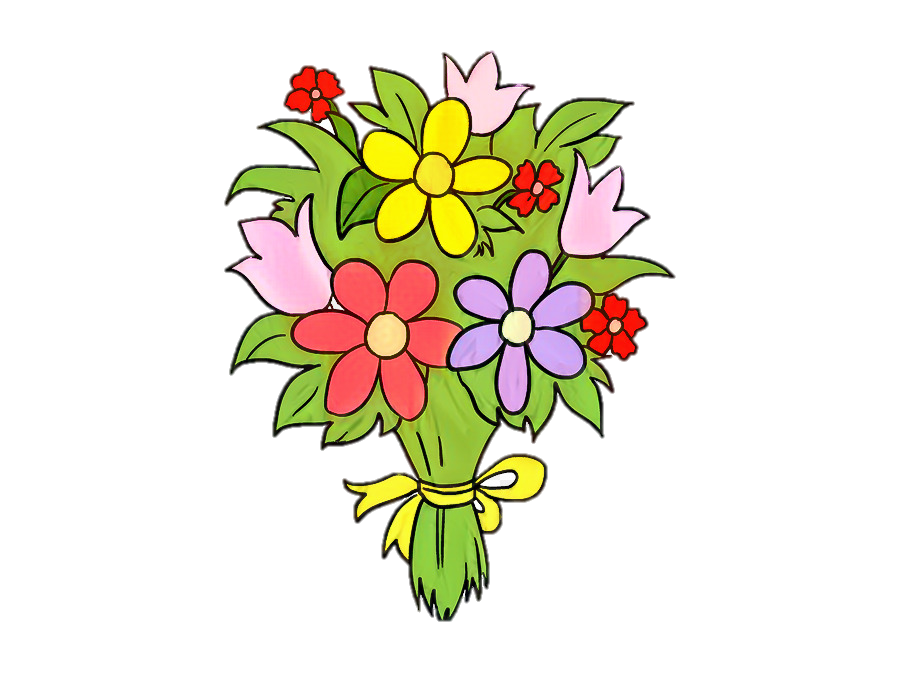 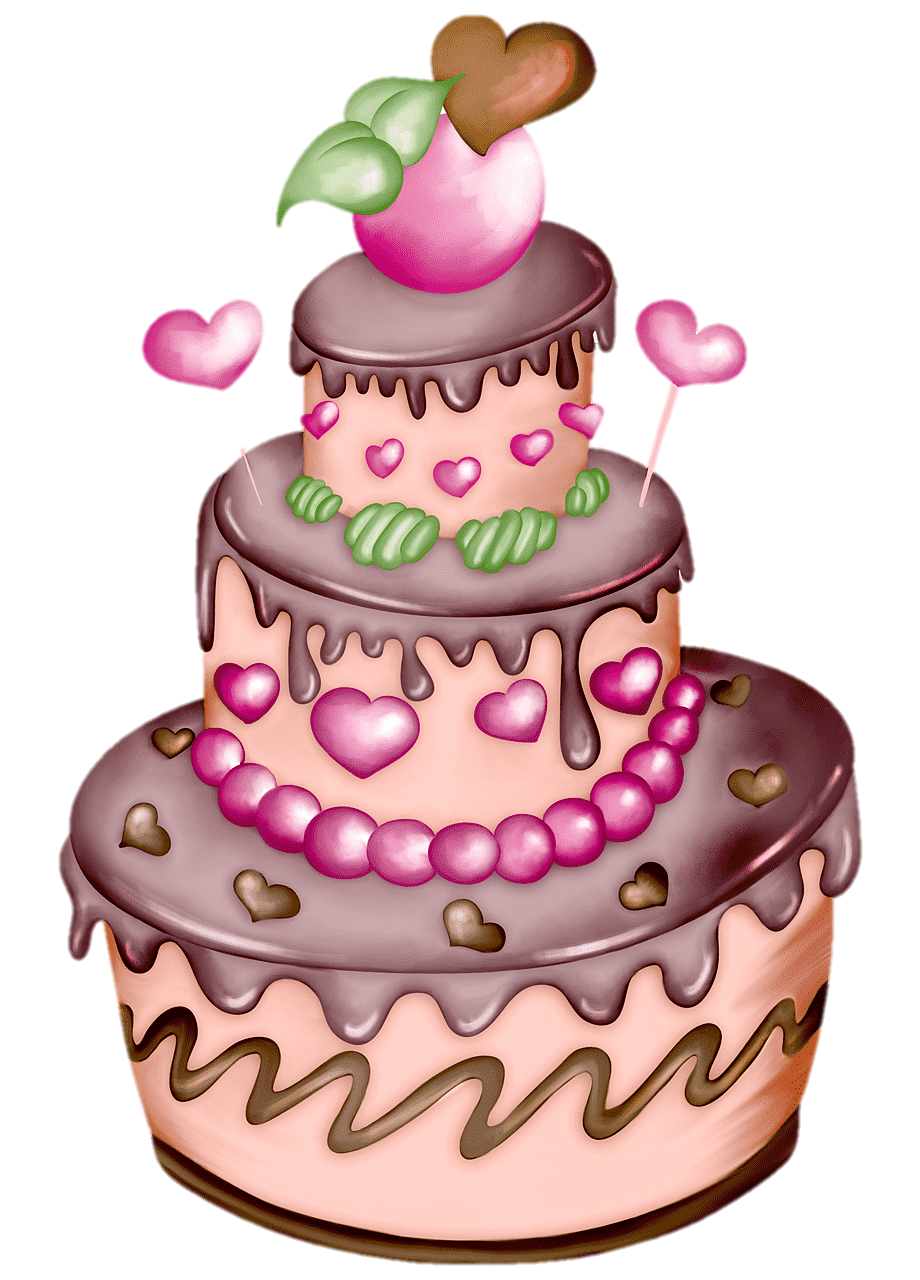 Happy Mother’s Day!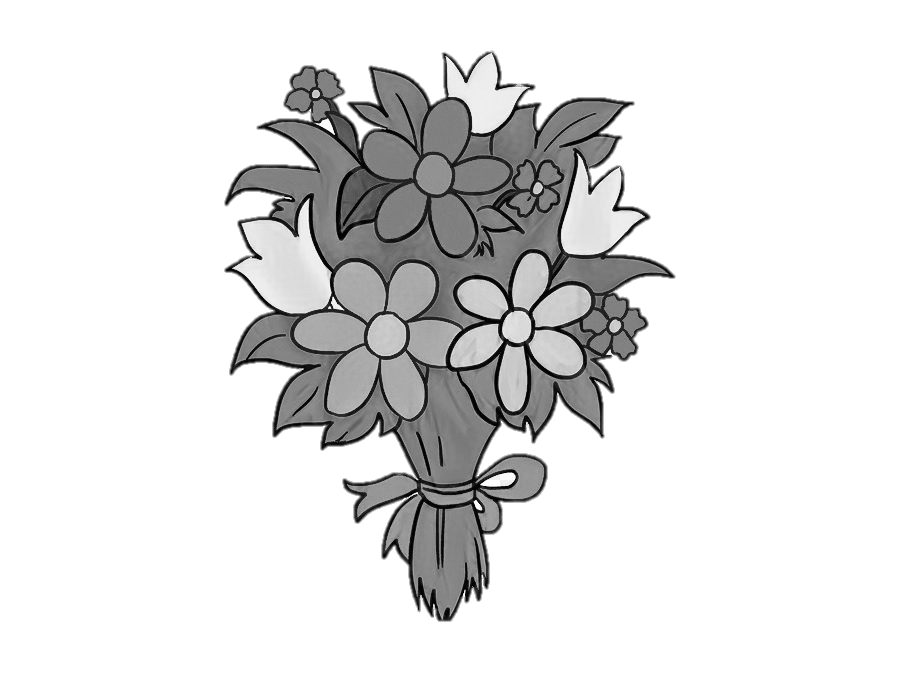 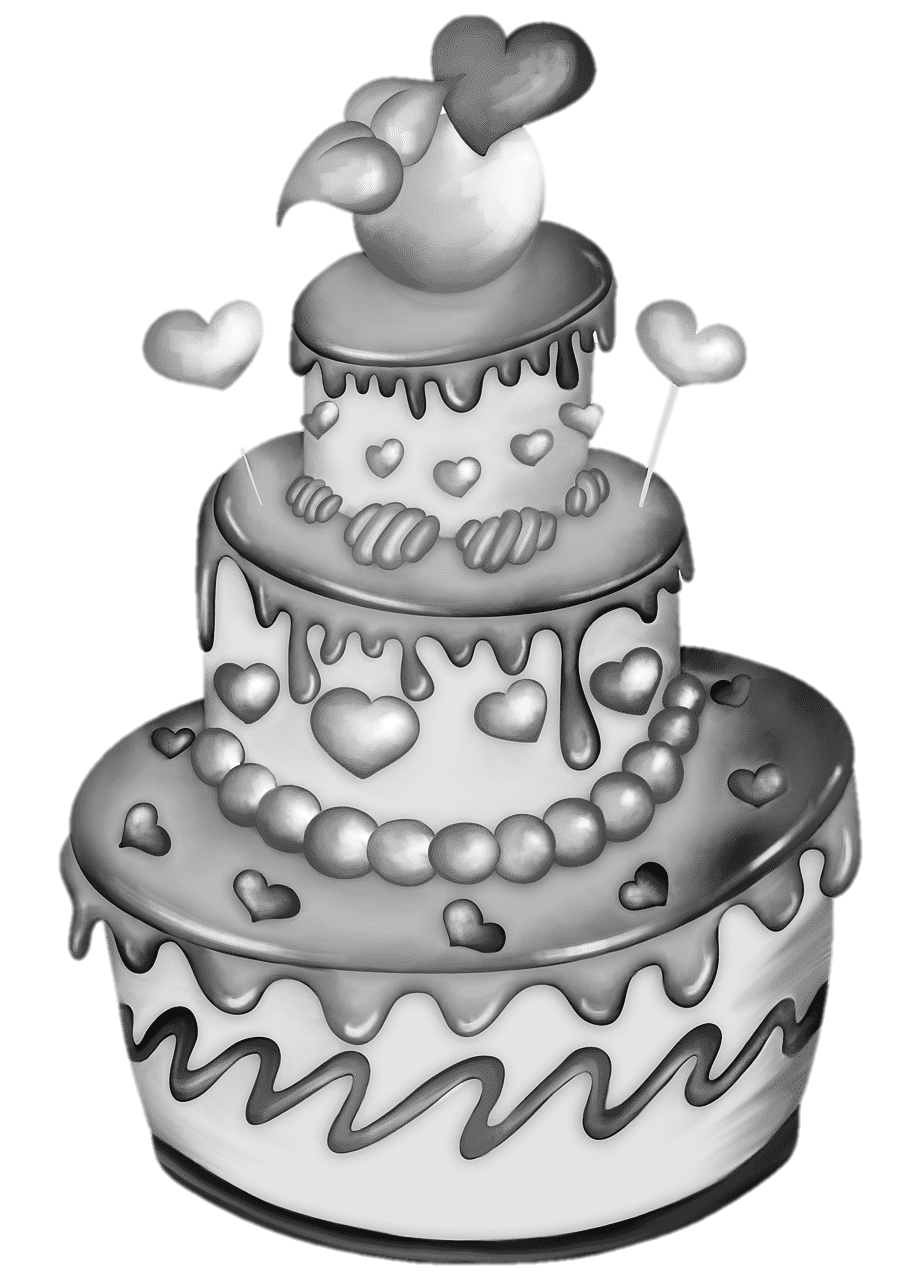 